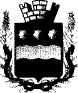 Администрация города Благовещенска                        Амурской области                    ПОСТАНОВЛЕНИЕ  12.11.2018		                                                   	                             № 3558                             г. БлаговещенскО внесении изменений в Перечень муниципального имущества, свободного от прав третьих лиц (за исключением имущественных прав некоммерческих организаций), предназначенного для передачи во владение и (или) пользование социально ориентированным некоммерческим организациям, утвержденный постановлением администрации города Благовещенска от 29.02.2016 № 592На основании пункта 4 Правил формирования и ведения перечня муниципального имущества, свободного от прав третьих лиц (за исключением имущественных прав некоммерческих организаций), предназначенного для передачи во владение и (или) в пользование социально ориентированным некоммерческим организациям, утвержденных решением Благовещенской городской Думы от 28.01.2016 № 18/04 «Об имущественной поддержке социального ориентированных некоммерческих организаций»,постановляю:1. Внести изменения в Перечень муниципального имущества, свободного            от прав третьих лиц (за исключением имущественных прав некоммерческих организаций), предназначенного для передачи во владение и (или) пользование социально ориентированным некоммерческим организациям, утвержденный постановлением администрации города Благовещенска от 29.02.2016 № 592, изложив его в новой редакции согласно приложению к настоящему постановлению.2. Настоящее постановление вступает в силу со дня опубликования в газете "Благовещенск" и подлежит размещению на официальном сайте администрации города Благовещенска.3. Контроль за исполнением настоящего постановления оставляю за собой.Исполняющий обязанностимэра города Благовещенска						      А.В. Плешкевич Приложениек постановлению администрациигорода Благовещенскаот 09.11.2018 № 3558Переченьмуниципального имущества, свободного от прав третьих лиц                              (за исключением имущественных прав некоммерческих организаций), предназначенного для передачи во владение и (или) пользование социально ориентированным некоммерческим организациямN п/пХарактеристика имуществаХарактеристика имуществаХарактеристика имуществаЦелевое назначение (разрешенное использование)Сведения о наличии ограничения (обременения)Сведения о наличии ограничения (обременения)Сведения о наличии ограничения (обременения)N п/пНаименова-ние имуществаПло-щадь, кв. мадресЦелевое назначение (разрешенное использование)содержание ограничения (обременения)срок действия ограничения (обременения)арендатор (ссудополучатель)1.Нежилое помещение398,6Пионерская, 14Под творческие мастерскиеБезвозмезд-ное пользованиеДоговор перешел в разряд заключенных на неопреде-ленный срокАмурская региональная общественная организация "Творческий союз художников"2.Нежилое помещение13,5Калинина, 82/2Размещение общественной организации, осуществляющей защиту гражданских, политических, экономических, социальных и культурных прав и свобод жителейБезвозмезд-ное пользованиеДоговор перешел в разряд заключенных на неопреде-ленный срокОрган общественной самодеятельности "Искра" города Благовещенска3Нежилое здание470,1Ленина/Пионерская, 151/6Размещение общественной организацииБезвозмезд-ное пользованиес 30.10.2012 по 30.10. 2037Амурская областная общественная организация "Братство православной молодежи святого благоверного князя Александра Невского"4.Нежилое здание115,6Островского, 155Приют для животныхАрендас 12.03.2018 по 11.03.2023 Общественная организация любителей животных г. Благовещенска "Остров спасения"5.Нежилое помещение94,0Пионерская, 31Размещение общественной организации, занимающейся благотворительной деятельностьюБезвозмезд-ное пользованиес 17.05.2018 по 16.05.2023 Амурское областное отделение Общероссийского общественного благотворительного фонда "Российский детский фонд"6.Нежилое помещение148,5п. Аэропорт, 10Спортивный клубБезвозмезд-ное пользованиеДоговор перешел в разряд заключенных на неопреде-ленный срокАмурская областная общественная физкультурно-спортивная организация "Русь молодая"7.Нежилое помещение340,5Ленина, 60Спортивный залБезвозмезд-ное пользованиеДоговор перешел в разряд заключенных на неопреде-ленный срокГосударственное автономное учреждение Амурской области "Спортивная школа олимпийского резерва"8.Нежилое помещение230,4Пионерская, 51Физкультурно-оздоровительная деятельностьБезвозмезд-ное пользованиес 18.06.2014 по 17.06.2039 Некоммерческое партнерство "Футбольный клуб "Благовещенск"9Нежилое помещение367,9Игнатьевское шоссе, 3/1Спортивный центрБезвозмезд-ное пользованиеДоговор перешел в разряд заключенных на неопреде-ленный срокАмурская областная общественная организация "Спортивный клуб самбо и дзюдо "Витязь"10.Нежилое помещение172,3Калинина, 130Спортивный клубБезвозмезд-ное пользованиес 25.08.2016 по 24.08.2021 Благовещенская городская спортивная общественная организация "Киокусинкай каратэ"11.Нежилое помещение116,9Пионерская, 112/2Размещение общественной организацииБезвозмезд-ное пользованиес 02.02.2015 по 01.02.2020 Благовещенская городская организация Амурской областной организации общероссийской общественной организации инвалидов "Всероссийское общество инвалидов"12.Нежилое здание303,5Зейская, 235Образователь-ноеАрендас 22.09.2009 по 30.09.2039 Частное учреждение дополнительного образования детей "Языковая школа Ёко (Рассвет)"13.Нежилое помещение403,6Ленина, 60Спортивный центрАрендас 31.12.2017 по 30.12.2022Амурская областная спортивная общественная организация "Федерация кикбоксинга Амурской области"14.Нежилое помещение455,0Студенческая, 24Спортивный клубАрендас 11.06.2004 по 31.05.2029 Амурская областная общественная спортивная организация "Федерация бодибилдинга"15.Нежилое помещение353,6Калинина, 130Оздоровитель-ный комплексАрендас 30.09.2005 по 30.09.2030 Амурская региональная детско-юношеская военно-патриотическая общественная организация "Родина"16.Нежилое здание2317,4Чехова, 52Образователь-ноеАрендас 14.03.2013 по 28.02.2038 Частное общеобразовательное учреждение школа "Наш дом"17.Нежилое здание779,8Квартал 400Спортивный центрАрендаДоговор перешел в разряд заключенных на неопреде-ленный срокБлаговещенская городская общественная спортивная организация ШИН КЁКУШИН18.Нежилое здание518,9Школьная, 7Размещение общественной организацииБезвозмезд-ное пользованиес 01.03.2017 по 28.02.2022Амурская автономная некоммерческая организация для лиц оказавшихся в сложном социальном положении "ПРИЮТ НАДЕЖДА"19.Нежилое помещение557,2ул. Институтская, 2/1Для использования в уставных целях социально-ориентированной некоммерческой организацииБезвозмезд-ное пользованиес 20.07.2018 по 19.07.2023Амурская региональная физкультурно-спортивная общественная организация «Федерация бодибилдинга»20.Здание водолазного класса242,4П. Моховая Падь, литер А